Вниманию посетителей сайта! Подписка на межотраслевой журнал «ТАРА И УПАКОВКА» на 2020 принимается в любом отделении связи по каталогам агентства РОСПЕЧАТЬ. Подписной индекс 72348 (читать подробнее)Подписка на межотраслевой журнал «ТАРА И УПАКОВКА» — единственное в России, СНГ и ЕАЭС издание по проблемам упаковки, —  на 2020 год принимается в любом отделении связи по каталогам агентства РОСПЕЧАТЬ. Подписной индекс 72348. Подписка также принимается агентствами «УралПресс», «Руспресса», «ИнформНаука», ПрессИнформ». Подписаться на журнал можно и непосредственно  в редакции (тел. для справок: + 7 (499) 644-04-02). Стоимость годовой подписки в редакции - 3000 рублей.Кроме печатной, журнал «Тара и упаковка» имеет электронную версию, которая распространяется также по подписке  (см. сайт журнала: www.magpack.ru).Основные темы и рубрики журнала- Анализ российского и мирового рынка упаковки;- Маркетинг;- Защита товара;- Технологии упаковывания;- Упаковочные материалы и изделия;- Упаковочные, маркировочные и этикетировочные машины и оборудование;- Защитные функции упаковки;- Дизайн упаковки. Брендирование;- Стандартизация. Нормы и правила. Нормативные документы;- Упаковка в торговле. Товароведение;- Отечественный и зарубежный опыт;- Международное сотрудничество;- Экология. Упаковка и окружающая среда. Раздельный сбор отходов упаковки;- Био-разлагаемая упаковка;- Специализированные выставки в России и за рубежом;- Международный студенческий конкурс на лучший дизайн упаковки «Заводной апельсин»;- Международный конкурс на лучшую упаковку для пищевой продукции, парфюмерии и напитков «ПродЭкстраПак»;- Наука и образование. Подготовка кадров, повышение квалификации;- Новые книги, справочники, учебники и учебные пособия;- Рекомендации по выбору партнеров. Консультации;- История упаковки – история предпринимательства. Музей упаковки (организация и проведение ретроспективных и презентационных выставок).Социальные проекты журнала «Тара и упаковка»- Международный студенческий конкурс на лучший дизайн упаковки «Заводной апельсин»;- Музей упаковки;- Экологический проект «Другая жизнь упаковки».Кто читает межотраслевой  журнал «Тара и упаковка»?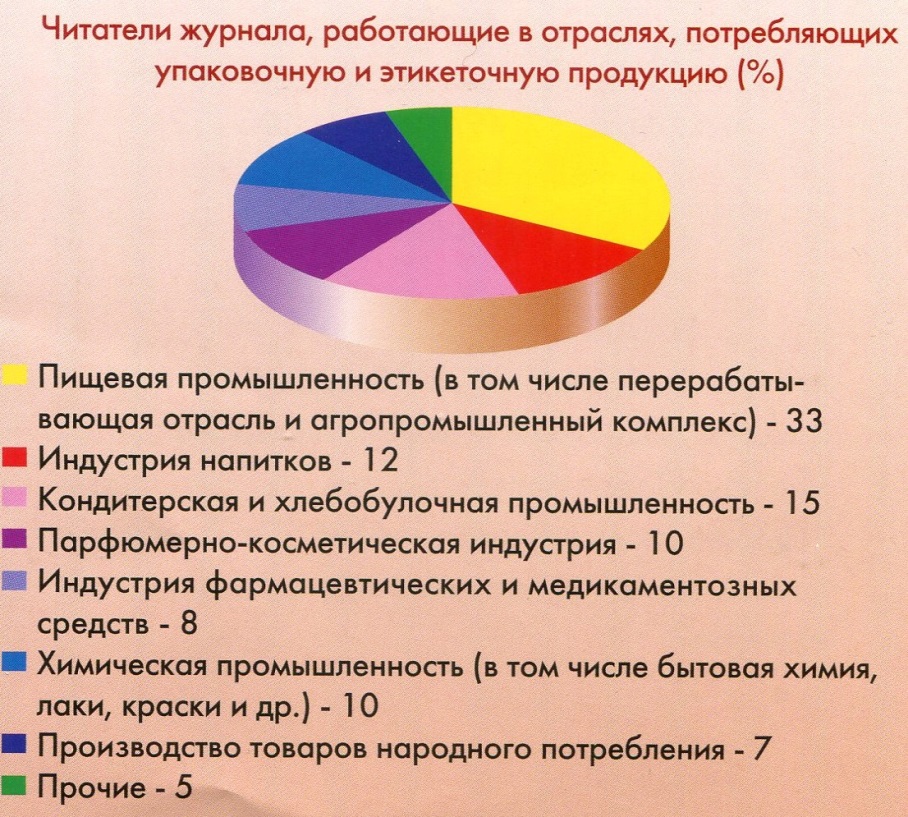 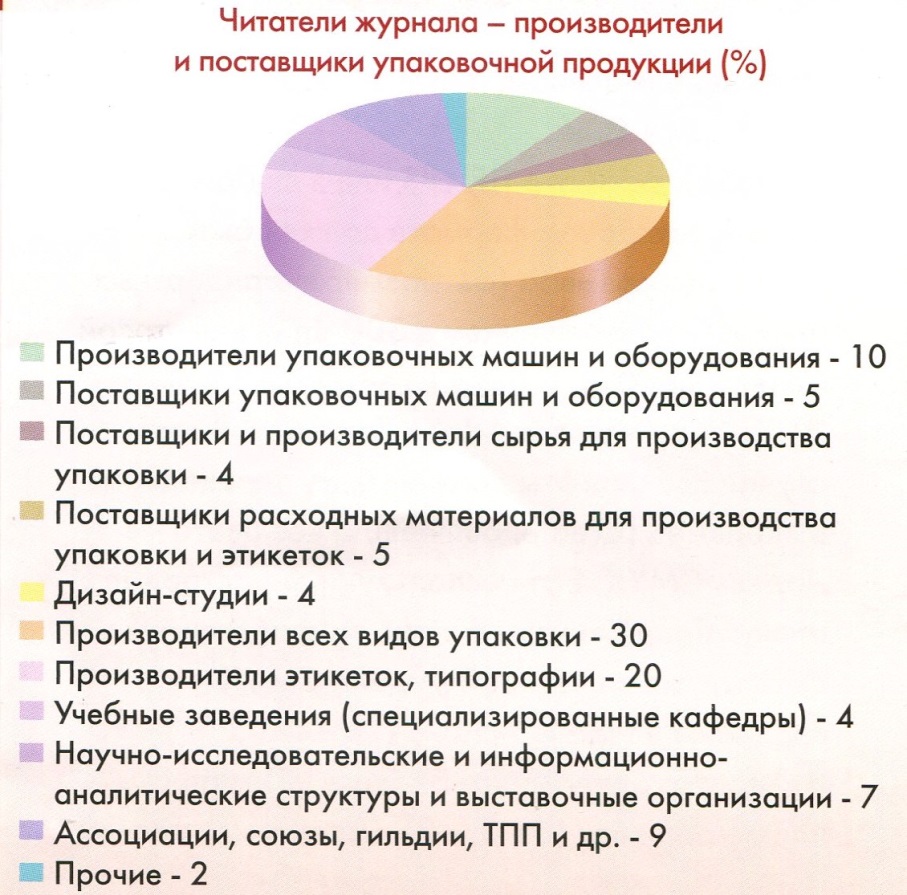 Журнал читают преподаватели и студенты университетов и колледжей, обучающиеся по специальностям и специализациям, связанным с технологиями производства и потребления упаковки, дизайном, промышленной графикой, конструированием, производством, эксплуатацией и сервисным обслуживанием упаковочных и этикетировочных машин и оборудования, товароведением, торговлей и экологией.Ежегодно студенты московских университетов и колледжей проходят практику в редакции журнала «Тара и упаковка».